Publicado en Madrid-España el 23/06/2022 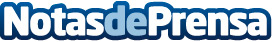 El día 2 de julio FECOMA celebra el Día Internacional de las Cooperativas y entrega los Premios ES_MAD 2022Con motivo de la 100ª edición del Día Internacional de las Cooperativas, y coincidiendo con la entrega de los premios de la Economía Social de Madrid, FECOMA invita a instituciones, entidades y ciudadanos a asistir al acto de celebración que se realizará el 2 de julio en el Centro Cultural Casa de Vacas de Madrid, ubicado en el céntrico parque del RetiroDatos de contacto:Javier Bravo606411053Nota de prensa publicada en: https://www.notasdeprensa.es/el-dia-2-de-julio-fecoma-celebra-el-dia Categorias: Madrid Emprendedores Recursos humanos Consumo Premios http://www.notasdeprensa.es